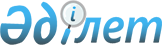 Об утверждении норм образования и накопления коммунальных отходов по городу Темиртау
					
			Утративший силу
			
			
		
					Решение Темиртауского городского маслихата Карагандинской области от 19 апреля 2016 года № 2/5. Зарегистрировано Департаментом юстиции Карагандинской области 19 мая 2016 года № 3799. Утратило силу решением Темиртауского городского маслихата Карагандинской области от 14 апреля 2023 года № 2/4
      Сноска. Утратило cилу решением Темиртауского городского маслихата Карагандинской области от 14.04.2023 № 2/4 (вводится в действие по истечении десяти календарных дней после дня его первого официального опубликования).
      В соответствии с подпунктом 1) статьи 19-1 Экологического кодекса Республики Казахстан от 9 января 2007 года, Законом Республики Казахстан от 23 января 2001 года "О местном государственном управлении и самоуправлении в Республике Казахстан", Темиртауский городской маслихат РЕШИЛ:
      1. Утвердить прилагаемые нормы образования и накопления коммунальных отходов по городу Темиртау согласно приложению.
      2. Настоящее решение вводится в действие по истечении десяти календарных дней после дня его первого официального опубликования. Нормы образования и накопления коммунальных отходов по городу Темиртау
      Сноска. Приложение – в редакции решения Темиртауского городского маслихата Карагандинской области 17.10.2019 № 44/4 (вводится в действие по истечении десяти календарных дней после дня его первого официального опубликования).
					© 2012. РГП на ПХВ «Институт законодательства и правовой информации Республики Казахстан» Министерства юстиции Республики Казахстан
				
      Председатель сессии,секретарь маслихата

В. Свиридов
Приложение
к решению Темиртауского городского маслихата
от 19 апреля 2016 года № 2/5
№
Объект накопления коммунальных отходов
Расчетная единица
Норма кубического метра на 1 расчетную единицу в год
1
Благоустроенные домовладения
1 житель
1,65
1
Неблагоустроенные домовладения
1 житель
2,15
2
Общежития, интернаты, детские дома, дома престарелых
1 место
1,1
3
Гостиницы, санатории, дома отдыха
1 место
0,85
4
Детские сады, ясли
1 место
0,83
5
Учреждения, организации, офисы, сбербанки, отделения связи 
1 сотрудник
0,2
6
Поликлиники
1 посещение
0,008
7
Больницы, санатории, прочие лечебно-профилактические учреждения
1 койко-место
1,4
8
Школы и другие учебные учреждения
1 учащийся
0,28
9
Рестораны, кафе, учреждения общественного питания
1 посадочное место
1,55
10
Театры, кинотеатры, концертные залы, ночные клубы, залы игровых автоматов
1 посадочное место
0,02
11
Музеи, выставки
1 м2 общей площади
0,02
12
Стадионы, спортивные площадки
1 место по проекту
0,025
13
Спортивные, танцевальные и игровые залы
1 м2 общей площади
0,025
14
Продовольственные магазины
1 м2 торговой площади
0,4
15
Торговля с машин
1 м2 торгового места
0,32
16
Промтоварные магазины, супермаркеты
1 м2 торговой площади
0,55
17
Рынки, торговые павильоны, киоски, лотки
1 м2 торговой площади
0,5
18
Оптовые базы, склады продовольственных товаров
1 м2 общей площади
0,21
19
Оптовые базы, склады промышленных товаров
1 м2 общей площади
0,26
20
Дома быта: обслуживание населения
1 м2 общей площади
0,38
21
Вокзалы, автовокзалы, аэропорты 
1 м2 общей площади
0,36
22
Пляжи
1 м2 общей площади
0,21
23
Аптеки
1 м2 торговой площади
0,1
24
Автостоянки, автомойки, автозаправочные станции, гаражи
1 машино-место
0,5
25
Автомастерские
1 работник
1,75
26
Гаражные кооперативы
на 1 гараж
0,33
27
Парикмахерские, косметические салоны 
1 рабочее место
0,5
28
Прачечные, химчистки, ремонт бытовой техники, швейные ателье 
1 м2 общей площади
0,2
29
Мастерские ювелирные, по ремонту обуви, часов
1 м2 общей площади
0,17
30
Мелкий ремонт и услуги
1 рабочее место
0,4
31
Бани, сауны
1 м2 общей площади
0,11
32
Юридические лица, организующие массовые мероприятия на территории города
1000 участников
0,006
33
Садоводческие кооперативы
1 участок
2,45